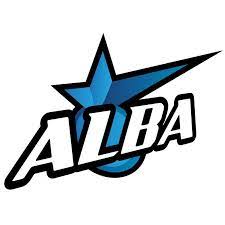 Jelentkezési lapAlba Fehérvár KC kézilabda tábor, ELSŐ turnus2012 -2017. között született lányok részére2024.07.01-07.05. Köfém Sportcsarnok (8000 Székesfehérvár, Verseci u. 1-15.)A gyermek Neve: ……………………………………… 		Kora:……… év TAJ-kártya száma: …………………………………………..…………Póló mérete:……………………………………………………………Esetleges betegségei, allergia, egyéb: ……………………..………… ………………………………………………………………………… Egyéb tudnivalók, kérések: …………………………………………… ………………………………………………………………………… Étkezésével kapcsolatos speciális tudnivalók:……………… ………………………………………………………………………… Szülő, gondviselő neve:……………………………………………… Címe:…………………………………………………………………. Telefonszám (1): ……………………………………………………... (amin napközben is el tudjuk érni)Telefonszám (2): ……………………………………………………... E-mail cím: …………………………………………………………... A tábor napi kezdési időpontja: 07:45 A tábor napi zárási időpontja: 16:15 Szülő(k) neve, akik hozzák és viszik a gyermeket: ……………………………….. ……………………………………………………………………….. A tábor egész hetes ára: 47.000 Ft/fő, testvérek esetén 39.000 Ft/fő. 
Amennyiben az első heti táborban is részt vett a gyermek, úgy a tábor ára: 39.000 Ft/fő, testvérek esetén 34.000 Ft/fő, melyet kérünk a tábor kezdésének napján (2023.07.01.) befizetni (készpénzes, és bankkártyás befizetésre is van lehetőség)! A gyermek esetleges ételallergiája, egyedi étkeztetése esetén kérjük a tisztelt Szülőket, hogy gondoskodjanak gyermekük napi adagjairól, s azt a táborba érkezéskor hozzák magukkal. 
Ebben az esetben a tábor díjának összege is csökkentett lesz! A tábor napirendje: 7:45 - érkezés 8:00 – reggeli 8:15 – labdás – és egyéb foglalkozások a csarnokban, a korosztályoknak megfelelően (színezés, számháború, akadálypálya, stb.) 10:00 – tízórai 12:00 – ebéd 12:30 – labdás és egyéb foglalkozások 15:00 – uzsonna 15:30-16:15 – távozás Egyéb programok: külsős foglalkozások, meglepetésvendégek Ajándék: Albás póló, ajándékcsomag Tudomásul veszem, hogy amennyiben gyermekem nem tartja be a házirend szabályait, fegyelmi vétség alapján a táborból kizárásra kerül! /költség visszatérítés nélkül/ Hozzájárulok, hogy a megadott adataimat a táborokkal kapcsolatos információküldésre felhasználják. Nem járulok hozzá, hogy a megadott adataimat a táborokkal kapcsolatos információküldésre felhasználják! A jelentkezéssel elfogadom, hogy a táborról készült film – és képanyagokon, valamint azok reklámcélú felhasználásában gyermekem szerepelhet és ezért ellenszolgáltatást nem kérek! A jelentkezést a befizetéskor tudjuk elfogadni! A tábori tájékoztatót átvettem, az abban leírtakat tudomásul veszem! Székesfehérvár, 2024…………………………… Szülő aláírása: …………………………………